Продуктивная Деятельность в группе “Земляничка”(19.10.-23.10.20)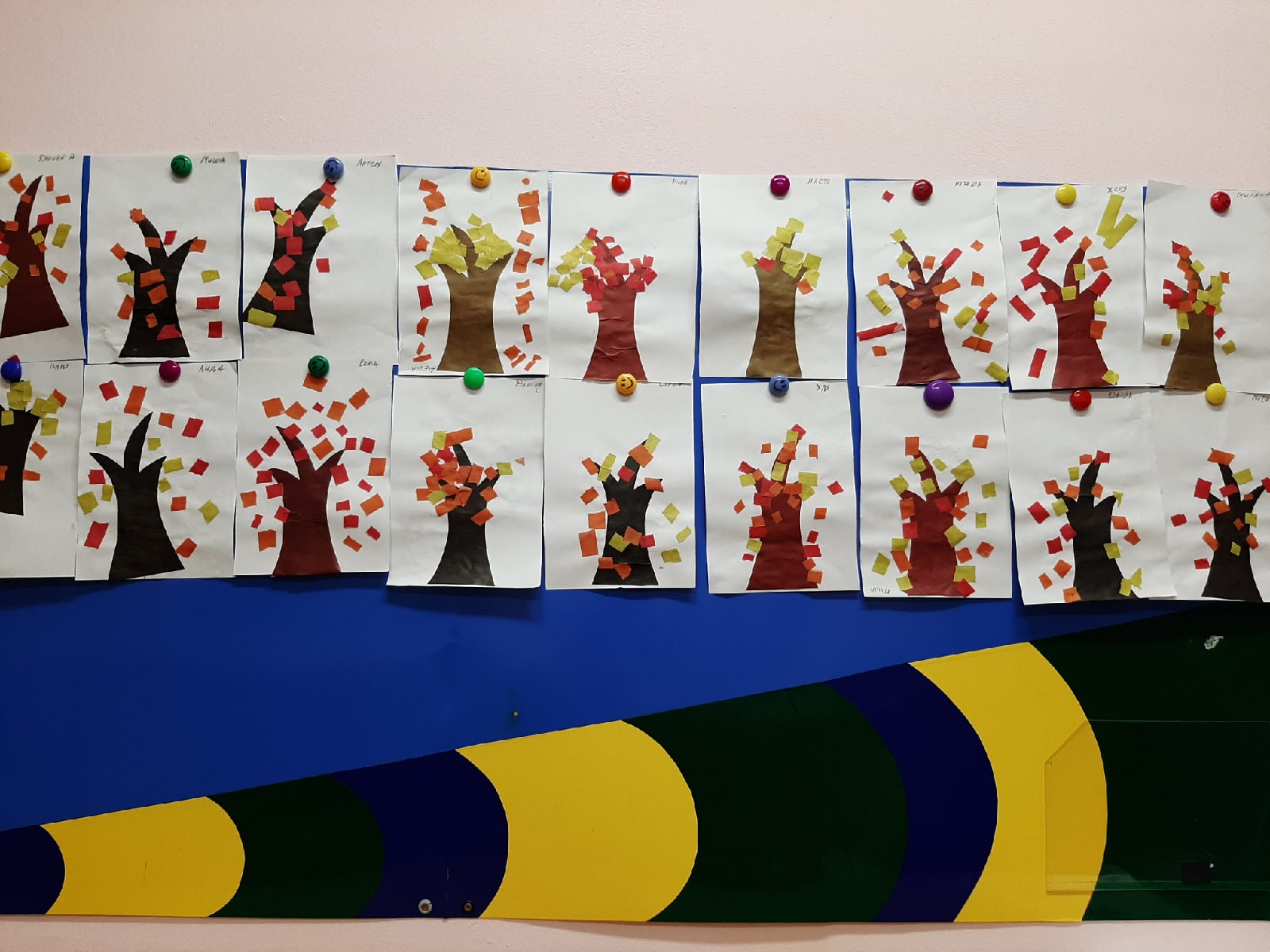 Аппликация “Осеннее дерево”Задачи: -формировать умения передавать в аппликации красивый образ осеннего дерева-способствовать освоению техникой обрывной аппликации;-развивать творческое воображение, чувство цвета, мелкую моторику.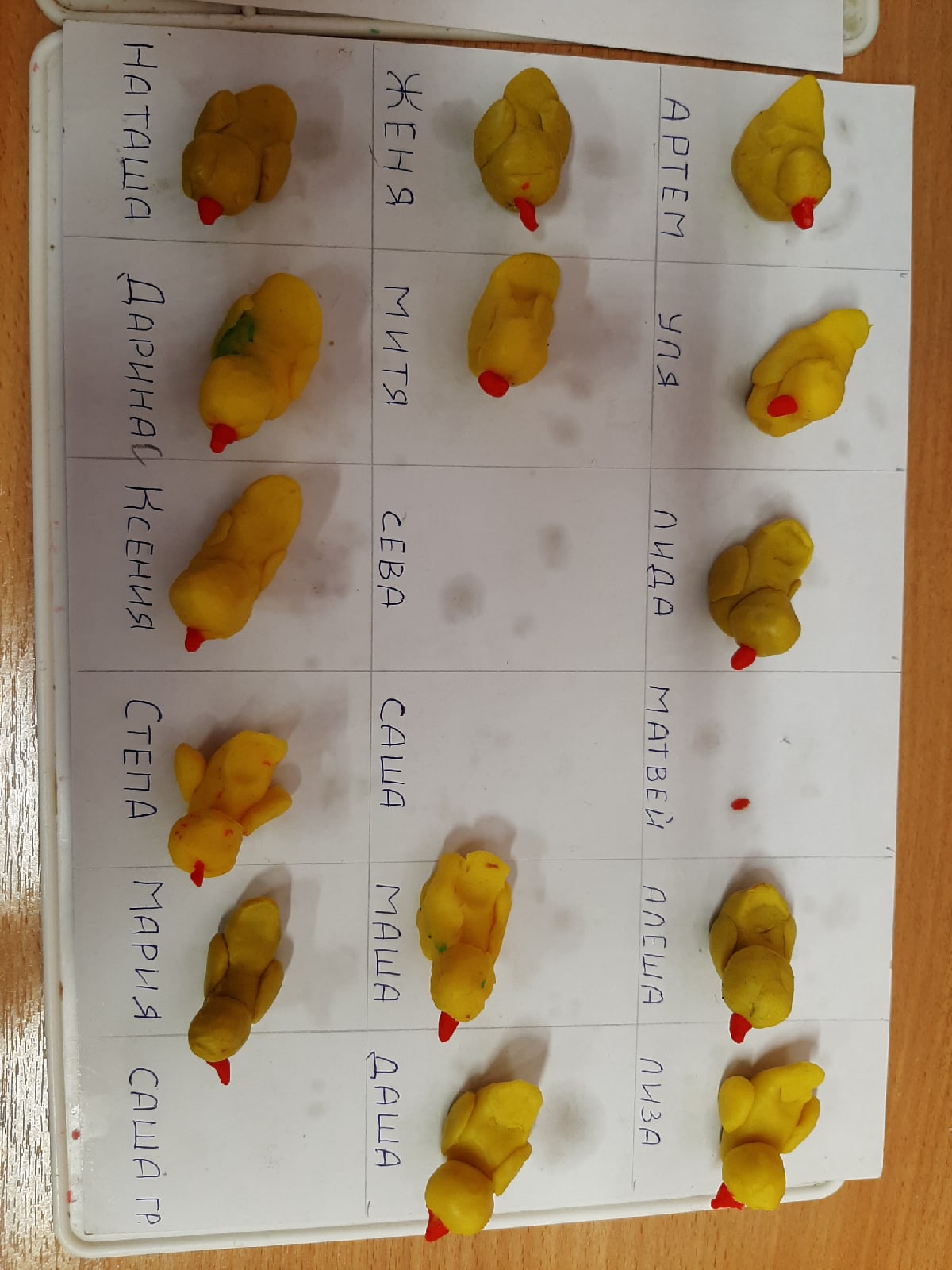 Лепка “ Уточка№Задачи: 
 - Закреплять приемы лепки: скатывание теста между ладонями;
 - Упражнять в использовании приема прищипывания, оттягивания;
 - Закреплять умение соединять части, плотно прижимая их друг к другу, и в сглаживании швов;
 - Вызвать положительный эмоциональный отклик на общий результат.